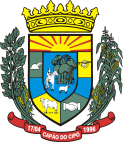 ATA N° 02 / 2023 (Ordinária)Aos 14 (quatorze) dias do mês de fevereiro do ano de 2023, às 18h00min, no Plenário 17 de Abril, da Câmara Municipal de Vereadores de Capão do Cipó, reuniram-se os Vereadores desta Casa Legislativa para mais uma Sessão Ordinária do ano de 2023. Havendo número regimental de vereadores, o Senhor Vice-Presidente, no exercício de Presidente, declara aberta a sessão: “Sob a Proteção de Deus, iniciamos nossos trabalhos”. Após, Vice-Presidente, no exercício de Presidente, passa a palavra à 1ª Secretária para que proceda a leitura da ata 01/2023, da Sessão Ordinária do dia 07/02/2023, que foi aprovada por unanimidade Após, o Senhor Vice-Presidente, no exercício de Presidente, chama os vereadores para fazerem o uso da Tribuna de seu espaço regimental de 05 minutos. VEREADOR ANTONIO CHAVES JARDIM (PROGRESSISTAS): Senhor Presidente, nobres colegas vereadores, vereadoras, comunidade que se faz presente, que os prestigiam hoje, uma honra muito grande, em primeiro lugar quer agradecer a Deus, por ter mandado essa chuva, e que trouxe vocês até aqui, para lhes escutar nessa noite de hoje. Cumprimenta os ouvintes, cumprimenta a comunidade, os munícipes de Capão do Cipó, uma maravilha essa chuva que está caindo, espera que seja em todo o Estado, porque já estão passando por uma estiagem muito grande os produtores, nós também estamos sofrendo “na pele”, porque se o produtor vai mal, tenha certeza que todos vão mal. Cumprimentando todos os senhores, cumprimenta o representante do Consepro, senhor “Carlinhos” Malheiros, que se faz presente. Fala que é um prazer muito grande dizer que está na tribuna hoje para fazer um pequeno relato que o prefeito Diego Nascimento passou, sobre os patrolamentos das estradas, que está acontecendo no Município de Capão do Cipó, ainda faltando pequenos trechos para concluir, agora com essa chuva maravilhosa que está caindo, será concluído todos os patrolamentos do Município e, se Deus quiser, será concluído Entre Rios, distrito de Progresso, “aqui quem vai a Carovi” um trecho, e também os assentamentos, então isso aí e um trabalho do Executivo, que está fazendo em parceria com o secretário, seu amigo Vanderlei. Quer dizer aqui que está observando as postagens no Facebook, nas redes sociais, muitas coisas que “não levam a nada”, não se leva nada aqui desta terra, “não somos melhores que ninguém”, ninguém vai ver, ninguém, não irá escutar o choro de ninguém, não irá escutar ninguém falar, lamentar, “quando partir daqui”, sempre diz para que se admire as pessoas enquanto são vivas, dê valor as pessoas enquanto são vivas, porque assim que “partirmos” daqui, só deixamos recordações, então se vê tantas coisas sendo colocadas nas redes sociais, que lhe entristece, lhe entristece muito quando vê “isso” quando vê “aquilo”, então assim o município é rico, rico no potencial, rico nos seres humanos, um povo maravilhoso, um povo que merece o respeito, estão numa reta final de trabalho, espera que todos continuem se respeitando, e muito menos “usando as redes sociais” para colocar “isso ou aquilo”, não se pode usar as pessoas, “denegrir” a imagem de ninguém, porque todos somos irmãos, todos vivemos aqui na terra, para que possamos fazer cada um prestar o seu trabalho ao povo cipoense. Então, lamenta muito essas postagens no Facebook, nas redes sociais, que cada dia entristece, é uma pequena eleição que está aí, “é um tampão”, de um ano e pouco, não precisa “tanto desabafo”, precisam seguir um trabalho para dar continuidade ao exemplo de muitos governantes “que passaram por aí”, todos os belos governantes que passaram, fizeram uma gestão de exemplo, tanto na Saúde, quanto na Educação, nas Obras, na Agricultura, todos os governos que passaram no Município de Capão do Cipó, sempre deixaram “sua marca registrada” e não será diferente de quem vencer as eleições no Município de Capão do Cipó, faça um bom trabalho, voltado à sociedade. Seu muito obrigado ao senhor presidente, muito obrigado senhores vereadores, muito obrigado a comunidade cipoense que venho para lhes prestigiar aqui e registra, mais uma vez, com carinho, a presença do seu amigo “Carlinhos” Malheiros, representando o Consepro aqui do Município. Agradece e devolve a palavra à Mesa. VEREADORA IONARA DE FÁTIMA NASCIMENTO FERREIRA (PROGRESSISTAS): A vereadora não fez uso de seu tempo regimental.  VEREADOR JAIRO DE LIMA CHARÃO (PDT): O vereador fica com 04 (quatro) minutos, pois cedeu 01 (um) minuto ao vereador Ryan Cecchetto. Cumprimenta o senhor presidente, os colegas vereadores, vereadoras, munícipes que os honram com suas presenças. Cumprimentando a colega Elenir, cumprimenta todo o Plenário e o representante da Cipoense FM, amigo Renato Souza, que as sessões, nesse período, não podem ser transmitidas, mas aqui está o amigo Renato Souza, “pena não estar fazendo live” para transmitir aos cipoenses. Começa dizendo que hoje é o Dia da Amizade, como falou o amigo Antonio, que é importante, e diz que não se manifesta em redes sociais, justamente para preservar as amizades, mas vê que no período eleitoral “engole” muitas coisas para preservar as amizades, mas pede àqueles que postam injúrias, difamações, pede respeito e que o povo é politizado, os eleitores sabem o que querem e “dia cinco de março está chegando”, a mudança para Capão do Cipó, aquilo que o povo espera, dia cinco de março, nas urnas, certamente o povo deve depositar seu voto e ver se deve fazer acontecer a mudança ou não, vamos aguardar”. Diz mais, a impugnação tão esperada do Candidato da UDP não aconteceu, estão na rua buscando voto digno e honesto, pois têm um candidato que não é corrupto, um candidato digno, honesto, trabalhador, “pobre, mas honesto”, e está na rua buscando um voto honesto. Diz que todos sabem, e quer deixar aqui ao presidente, que direcione ao Executivo, que a água tem problema, pede que a fiscal sanitária encaminhe uma análise da água, principalmente aqui da cidade, as reclamações, não sabe se no interior também, a água está viscosa, “grossa, pesada”, que faça uma análise urgentemente para verificar o que pode ser solucionado. Sobre as casas populares, já dizia na tribuna, em tempos anteriores, que essas onze casas não sairiam nesse governo, romperam a coligação, mas estavam a poucos dias atrás, e não saiu nesse governo as onze casas populares, mas tem esperança “que esse governo que está apostando”, esse novo candidato, que busca eleger, vai fazer ao menos essas onze casas e, em um ano em seis meses do próximo governo, que, se Deus quiser, vão conseguir eleger eles, “vão construir mais umas casas  para esse povo”. Agradece e devolve a palavra à mesa. VEREADOR LUIS HENRIQUE DO NASCIMENTO VIANA (PROGRESSISTAS): Senhor Presidente, colegas vereadores, colegas vereadoras, funcionários dessa Casa, comunidade que se faz presente, seu boa noite. Quer começar parabenizando o excelente trabalho da Secretaria de Educação, funcionários, direção de escola, os alunos que retornaram o ano letivo, que seja um ano completo, sabe-se que nesses últimos dois anos foi bem complicado, mas, “coloca nas mãos de Deus” e, com certeza, será um ano excelente. Comenta sobre a abertura de crê, na Secretaria da Agricultura, para a construção de doze açudes. Já falando nesses açudes, acredita que sobre esses açudes, todo mundo que mora no Município tem direito, independente da situação financeira, independente da situação social, foi colocado, foi passado por um conselho e, no momento que o conselho aprovou, todos têm direito, todos vivem em Capão do Cipó, inclusive tem pessoas que recebeu esse açude, que é para irrigação, e já tem quatro açudes na sua propriedade, mas, como tem ética e respeito pela comunidade cipoense, jamais vai citar nome de pessoa nessa sessão, jamais esse vereador vai vir aqui e falar sobre nome de pessoas, então quer dizer que são doze açudes, verba estadual, com uma parte de finanças também do Município, passou pelo conselho da Secretaria de Agricultura, e os nomes que foram aprovados é porque têm direito, porque moram no Município, são munícipes contribuintes desse Município. Sobre o projeto de lei, citando o colega Ryan, estava lendo agora o projeto de lei, o projeto de lei é “enxugar gelo”, porque já existe a Lei Federal Complementar 135/2010 (cento e trinta e cinco de dois mil e dez), que rege sobre toda situação de pessoas que tenham cargos públicos e não serem nomeados com algum problema referente na Justiça, então, “mais uma lei para quê?” “para encher gaveta”, só está dizendo que está “enxugando gelo”, acha que não há a necessidade da criação dessa Lei Municipal, porque a Lei Federal é a que é superior a todas. Sobre a campanha, “respeito”, vê muita essa palavra, até “irá fechar esse caderno”, respeito, “está se tendo o respeito?”, “não estão mentindo?”, “nem a oposição, nem a situação?”, pois é fácil falar das pessoas, é fácil, citando o seu Adair, dizer que um “fulano” é corrupto, que um “cicrano” é isso, que um “cicrano” é aquilo, mas, “prove ao contrário”, foram escolhidos pelos partidos dois candidatos e quem vai decidir é a população de Capão do Cipó, não existe “forças estranhas” e não existe “super poderes e homem nenhum, dentro do Município” que vai dizer quem vai ser o prefeito, é o voto do dia cinco, e depois do dia cinco, pessoal, refere-se ao seu Adair porque são amigos desde dois mil e sete, “finalzinho” de dois mil e sete, quando veio embora para Capão do Cipó, trabalharam juntos em um governo e tem o maior respeito por ele, assim como tem respeito pelo Leandro, que é candidato do seu partido, para o qual perdeu uma convenção e “segue de cabeça erguida”, porque tem dignidade, ética, comprometimento, respeito por quem realmente trabalha com ele, então diz a vocês uma coisa: as pessoas que cobram respeito, “nas entranhas da política, é uma vergonha, é uma vergonha, tem gente que é uma vergonha que cobra respeito”, mas são assim, o voto dia cinco de março, dessa eleição complementar que daqui um ano e meio tem de novo, é Deus, a consciência de cada um e ele é secreto, cada um sabe em quem vai depositar, espera que os dois candidatos que estão aí, ao qual respeita, porque viram, desde sua eleição de vereador, como é a sua posição na política e vai continuar assim e não tem porque mudar, porque primeiro tem que respeitar ao povo, para poder “tentar chegar a algum lugar”, e o povo vai decidir e deseja boa sorte quem for eleito e que faça um trabalho pelo povo cipoense. Agradece e devolve a palavra à Mesa. VEREADORA NARIÉLE PEREIRA ZAMBONI (MDB): A vereadora fica com 03 (três) minutos, pois cedeu 02 (dois) minutos ao vereador Ryan Cecchetto. Cumprimenta os colegas vereadores, vereadora, funcionários públicos presentes nessa Casa, fica feliz que hoje a Casa está cheia, muito tempo, durante a pandemia, vinham aqui trabalhar sozinhos sem a comunidade presente, e é com alegria que hoje recebem a Casa cheia. Vem, novamente, dizendo que hoje esteve conversando com o prefeito em exercício, Diego, que teve o início das aulas essa semana e o cercamento e a cobertura da creche são urgentes, não pode passar mais um ano com o playground pronto e as crianças sem poderem usar, tendo que irem até a Praça Central, a pé, “no sol”, para poderem fazer o uso. Pede para que seja feito, pois, faz um ano que está comprada a tela para o cercamento e não foi cercado e que saia realmente essa cobertura da pracinha, porque as crianças não têm como usar. Reforça novamente o pedido, e vai continuar a fazer aqui até ficar pronto, o pedido de iluminação da pracinha, que disseram que vai estar pronto nas próximas semanas e acha que a parte que está exposta, dos balanços, aquela parte do concreto, “que subiu para cima”, é urgente ser consertado, não podem esperar uma criança cair do balanço e bater com a cabeça, precisam ver e resolver, e é algo simples. Diz que diante do cenário de perdas impostas pela estiagem que está assolando nosso Município, solicita à Administração que estude a possibilidade de prorrogar o pagamento do IPTU. Agradece e devolve a palavra à Mesa. O senhor vice-presidente, no exercício de presidente, passa os trabalhos da Mesa à 1ª secretária para fazer uso da palavra. VEREADOR OLMIRO CLADEMIR RODRIGUES BRUM (PROGRESSISTAS): Cumprimenta a Mesa Diretora, colegas vereadores, a comunidade presente, uma boa noite a todos. Em primeiro lugar agradece a Deus “por essa chuva que está aí”, e que, se Deus quiser, continue. Começa hoje parabenizando a jurídica dessa Casa, que está completando mais um aniversário hoje, desejar tudo de bom pra ela, e que se repita muitos e muitos anos essa data para a doutora, fica seus parabéns em nome da família e desta Casa. Quer agradecer ao prefeito em exercício pela colocação de um bueiro, diz-se lá na entrada que entra ali para o seu William Cardinal, ali depois da saída da estrada do Passo de Areia e da estrada saindo em direção a esquina Palmeiro, agradece porque toda a chuva que vinha estragava aquela estrada ali. Também essa semana deu abertura ao ano letivo dos alunos, quer desejar um bom ano letivo a todos, que façam, os professores façam um bom trabalho e os alunos que possam aproveitar bem este ano letivo. Também hoje não pode deixar de falar aqui, pois foi procurado por algumas pessoas, pelos representantes da comunidade, que chegou, “vazou”, uma denúncia que foi feita ao Ministério Público sobre os trabalhos da nossa Brigada Militar, procurou tirar um pouco de informação, não contive, até fica bastante preocupado, o momento que a Brigada Militar, em Capão do Cipó, conseguiu colocar ordem em nosso Município, vão receber denúncia, possivelmente até de afastamento do comandante da Brigada Militar, fica triste, ainda mais por quem é representante desta Casa, segundo as informações que foram passadas né, imagine hoje, como é que será nosso Município, quem morou aqui há quatro anos sabe, que o Município tinha bastante desordem, tinha bastante roubo nas propriedades, e essa equipe de efetivo da Brigada Militar, que veio para o Município, conseguiu colocar ordem e agora colocar em dúvidas e ir ao ministério Público para denunciar o trabalho da Brigada Militar, colocar em suspeita, isso tem que ser provado, pois quem fez essa denúncia vai ter que provar também, porque são denúncias graves colocar em dúvida o trabalho de uma equipe da Brigada Militar, não só atinge o comandante, pelo que soube, pelas informações, e vão “tentar colher tudo” para ver como se procede essa denúncia aí. Fica muito triste de ver isso ocorrer no Município, fica muito preocupado, tantas coisas andando no Município, boas, que têm que se preocupar em melhorar mais, agora conseguir se preocupar com o eficiente trabalho com a equipe da Brigada Militar, e vai fazer no Município, isso lhe entristece, como representante do povo, ter gente que, segundo informações, é pessoa da sociedade que foi que denunciou os trabalhos, colocou em dúvida os trabalhos da Brigada Militar. A respeito da campanha, é colocado muito em respeito, de repente o seu lado está faltando com o respeito, o lado da oposição está faltando com respeito, mas tem muitas coisas que quer dizer, pois falam muito em mudanças, “será que não é retorno dos mesmos que não deram certo? Que foram afastados? Ou é mudança mesmo para o nosso Município?” Têm que olhar bem para isso, porque, às vezes, os que não deram certo ou foram afastados, hoje querem retornar, estão “com sede de retornar ao poder” e, muitas coisas, tem muitos que não veem as coisas quando está errado, só são companheiro a hora que dá certo, quando dá errado não são companheiros, “nunca foram” e isso que entristece na vida pública. Agradece e boa semana a todos. Agradece e devolve a palavra à Mesa. O senhor vice-presidente, no exercício de presidente, reassume os trabalhos da Mesa. VEREADOR RYAN CARLOS CECCHETTO (MDB): O vereador fica com 08 (oito) minutos, pois a vereadora Nariéle Zamboni lhe cedeu 02 (dois) minutos de seu tempo, e o vereador Jairo Charão lhe cedeu 01 (um) minuto de seu tempo. Senhoras e senhores, colegas vereadores, vereadoras, presidente, ao público aqui presente, este grande público no dia de hoje, aos já mencionados anteriormente, seu boa noite a todos. Cita o presidente “Miro” e seu primeiro pedido é que arrume esses microfones, “começa por aí” e fala que hoje não ouviu metade do que seus colegas falaram, “temos que dar jeito nesses microfones aqui da Câmara”. Segundo, “demorou para alguém usar politicamente”, o senhor veio usar publicamente a questão da Brigada, mas diz que depois vai entrar nesse mérito. Inicia falando sobre a Indicação, junto com seu colega Tiago, para colocar portões na quadra de vôlei, citando o colega Tiago, porque ali entra cachorro, gato, e sujam onde é praticado o esporte, é interessante que coloquem portões, é algo muito simples e acredita que não vai ter dificuldade alguma de ser feito. Fala que, também como seus colegas já cobraram, e ele também cobrou, a questão sobre a quadra “do Santo Antônio”, o prefeito Diego esteve aqui e garantiu, mais uma vez, que vai dar jeito e que já encomendou inclusive e está no aguardo mais uma semana. Falando sobre o Projeto de Lei importantíssimo, citando o seu colega Henrique, e diz que realmente existe já o respaldo da Lei Federal e já tinha conversado com a doutora Ariagne, jurídica, que encontraram respaldos na DPM, citando a doutora, e vale colocar ela na Lei Orgânica para que seja relembrado, muitas vezes essas leis são esquecidas e acabam que na gestão infringindo. Então, não tem prejuízo algum, só vai beneficiar e não vê problema de aprovação. Diz que existem vários pedidos, específicos da agricultura, nesta época de seca e muito difícil, mas, em especial que o que recebeu de tarde do seu “Dodó”, pai da Julia e da Ionara, que precisam de uma limpeza em dois bebedouros, lá no Carovi, já faz um tempo que vêm pedindo, e, desta vez, vem pedir em nome deles e esperam que tenham com maior brevidade esse conserto. Entra no assunto principal, “levantado pelo senhor ‘Miro’” e que bom que o senhor “Carlinhos” está presente, representando o Conselho de Segurança, já conversaram sobre o tema, inclusive, acha que nunca veio para uma sessão, nesses dois anos e dois meses, tão triste, realmente triste, mas enfim, nos últimos dias um assunto bem sério foi levantado, que é o assunto justamente dito pelo presidente desta Casa, que foi uma audiência sua com a promotora eleitoral, Michele Dumke, em Santiago, inclusive foi intimado, inclusive foi só ele, não foi mais ninguém, ninguém sabe o que foi dito, ninguém, a não ser ele e ela. Cita que na vida pública é acostumado a se ter fofocas, maldades, inverdades, coisas boas, e faz parte da política, absorvem e “bola pra frente”, citando o colega Antonio, que estavam conversando, e “bola pra frente, dias que passam”, mas tem coisas que são prejudiciais para a vida da gente, “para o pessoal da gente”, que deixam refletir se “vale a pena” mesmo estarem aqui “se queimando” desta forma, tamanha maldade do que fazem com eles. Mas, cita dois exemplos de outras vezes que foi na Justiça, para colaborar com a Administração, citando o colega Henrique, quando entrou, pedindo revisão dos processos seletivos e que o Município fizesse concurso público. Acha que, por exemplo, citando o belo trabalho do Luís e da Luana, que um presta serviço na Assistência Social e o outro presta serviço na Saúde, que, inclusive, são merecedores de não ficar dois anos com processo seletivo e ter um concurso, pessoas que prestam excelente serviço para o Município, e, como vieram aqui falar, que eles seriam cancelados os processos seletivos, não estão até hoje trabalhando, todos, todos os processos seletivos até hoje trabalhando, pergunta. E, que tem certeza, citando os dois exemplos, assim como tem outros, merecem concurso público, merecem, serviço excepcional, e, como falaram aqui, que seriam demitidos e que seria cancelado o seletivo, não foi, enfim. Fala que pediu para a Justiça, está em ofício, que, inclusive, a Brigada, Consepro leu, e o que diz no ofício é “pedido de reforço nas eleições de Capão do Cipó”, já tivemos duas eleições, “desde o Serafim contra o Froner”, com problemas nas eleições, “é ou não é”, questiona. Fala que, “quanto mais polícia aqui, para si, não tem problema nenhum”, “não tem nada para esconder”, “nunca levou uma multa de trânsito”, se tiver cinco carros “atacando”, excelente. Cita que a doutora se comprometeu em mandar reforço, pediu reforço, não foi citada a Brigada de Capão do Cipó “uma vez se quer” naquela reunião, “uma vez”, ela sabia de todo o histórico de Capão do Cipó, “cada figura por figura”, nome por nome, histórico por histórico, se ela entendeu de mandar para o comando da Brigada um pedido, uma notificação, “não tem nada que ver”, “nunca saiu da sua boca uma suspeita do Leandro ou de qualquer agente da Brigada Militar de Capão do Cipó”. Pergunta quem mais aqui desta Câmara se colocou à disposição da Brigada, desde o primeiro dia de mandato, quem estava dentro do comando da Brigada pedindo viatura. Responde que ele e a Nariéle. Pergunta quem homenageou os brigadianos, respondendo que ele e a Ionara e depois que já tinha iniciado, a colega disse: “eu também tinha iniciativa de fazer, posso participar?” Lhe disse que pode. Fala que foi atrás de efetivo, foi atrás de homenagem, foi atrás de armamento, viatura, e ter a capacidade de falar que pediu troca de comando, e diz que quem foi “a principal figura nisso foi ‘Serginho’ Nunes, um cara que vai de casa em casa colher informações e espalhar mentiras dentro do Capão do Cipó, de casa em casa, fazer esse tipo de coisa”, filiado convencional do PDT, “adesivado” progressistas, “esse é o tipo de gente que fala dele, esse é o tipo de gente que tem moral para falar dele”, mas diz que continue falando e que já foi juntado bastante áudio e vídeo suficiente e agora quer ver provar, quer ver acharem “uma folha assinada” por ele pedindo troca de comando em Capão do Cipó, “uma folha, um áudio, uma foto sua”, qualquer coisa, quer ver onde tem, pois não existe e jura que não existe, porque sabe o que falou e o que escreveu no ofício, mas enfim, tanto “essa figura, quanto outras que estão espalhando, é bom que pare, se não querem responder na Justiça é bom que pare, chega, chega de desgaste, chega de se falar aqui em respeito e sair na porta falando mal dos outros, chega”. Volta no tempo de liderança. Agradece e devolve a palavra à Mesa. VEREADOR TIAGO OLÍMPIO TISOTT (PROGRESSISTAS): Boa noite senhor Presidente, colegas vereadores, colegas vereadoras, munícipes que os honram com sua presença, funcionários públicos, o ex-vice-prefeito Anselmo Cardoso, junto com seu “Carlinhos” Malheiros, presidente do Consepro, sejam bem-vindos, o funcionário “Tatu”, companheiro de mate, de manhã, e conversas, seja bem-vindo a esta Casa, o “Cavalinho” e todos que estão aí. Aproveitado que a comunidade está aqui hoje, como “só se fala em eleição” no Município, quer ressaltar que temos dois candidatos, mais uma vez, que lhes orgulha, muito na Casa, tem dois candidatos, um a prefeito e outra a vice-prefeita, só diz uma coisa aos dois, o município só cresce se a comunidade trabalhar junto, se a Câmara de Vereadores trabalhar junto, com quem for eleito, tem que se pensar sempre no que é melhor para o município, e o melhor para o município é união e pensar no que precisa de crescimento nesse Município de Capão do Cipó. Diz que a política vai passando, mas as amizades vão ficando e cada marca, de prefeito de vice-prefeito, cada vereador, deixou “sua marca” nesse Município, independente de lado partidário, e se sabe que tem pessoas dos dois lados, como sempre diz, competentes e que podem administrar o Município, tem o seu candidato do PP,  como a UDP formou, juntamente com mais os outros partidos e trouxe o Adair Cardoso,  eles  trouxeram  o Leandro junto com a Ionara,  e o “gordo” Engleitner também já foi vice-prefeito, o município merece crescer e quem tem a escolha de  fazer isso são vocês, e vocês que estão aqui, e as pessoas que estão em casa, cada um com seu direito, cada um com sua democracia, vendo quais são os melhores projetos para o nossos Município, e o município só cresce quando vocês vêm a eles, os representantes, muitas vezes vocês não vêm, e ficam com aquela expressão de não poder ajudar. Aproveita que a comunidade está aqui, pede que façam as suas reivindicações, tragam, o que é bom para esse Município, porque aqui tem nove vereadores que sempre  pensam no bem de vocês, nunca no deles, sempre trabalham unidos, independente de quem for prefeito, independente de quem for vice-prefeito, a missão, quando depositaram o voto de confiança, de cada um dos senhores e senhoras que estão aqui sentados, para representar vocês, foi para isso, para levar educação, saúde, agricultura, de poder ajudar, o “maior sentimento”, citando o vice-prefeito que está presente, e os colegas vereadores,  é poder  fazer alguma coisa para o povo, isso irá dizer, eles que são representantes,  quando se consegue uma melhoria, não para uma pessoa, mas para todos,  que se pode ajudar, isso lhes satisfaz, citando o colega “Miro”, “dá prazer em trabalhar em política”. Sabe que fofoca, acusações, isso sempre existiu e sempre vai existir, independente de lados partidários, mas diz para que se preserve  as amizades, porque “depois das seis” todo mundo vai estar na mesma cidade, conversando junto, trabalhando sempre. Sabe que, independente se a Ionara perder ou o Adair perder, eles vão estar trabalhando por esse Município, o Leandro vai estar trabalhando,  o “Gordo” vai estar trabalhando, e isso que importa,  é pensar no bem comum, e para isso diz que  têm que ter propostas, candidatos, têm que ir nas casas e levar  o que o povo precisa, levar suas demandas, levar o que é realidade desse Município, as vezes “maqueiam” muito, já é vereador a quase seis anos aqui e nunca escondeu nada, sempre “jogou limpo” na política, cobrou sempre seus companheiros, cobrou adversários, e diz que o povo conhece um por um, não adianta  ir nas casas falar mal dele, do Anselmo, dos colegas vereadores, que o povo conhece “quem é quem”, “quem é quem” aqui e não adianta criar intrigas e fazer fofocas, porque todo mundo se conhece, e têm que manter o respeito, e manter o respeito não por eles, mas por essas pessoas que depositam votos e esperam o melhor deles. Deseja uma boa semana a todos. Agradece e devolve a palavra à Mesa. Após os discursos dos colegas anteriores, ao fazer uso da tribuna de seu tempo regimental, o vereador Adair Fracaro Cardoso comunica que o microfone não está funcionando, está falhando, o que foi lhe oferecido outros, ao qual ele disse estarem também avariados, também lhe foi oferecido falar de sua mesa, o qual não foi aceito pelo vereador. Diante disso, o senhor Vice-Presidente, no exercício de Presidente, deu por encerrada a presente sessão, convidando a todos para a próxima sessão dia 28/02/2023 no mesmo horário e local, devido ao feriado de Carnaval. Verificando não haver mais nada a tratar o senhor Vice-Presidente, no exercício de Presidente, declara encerrados os trabalhos da presente Sessão. Nada mais havendo a constar lavro a presente Ata que após lida, discutida e aprovada será devidamente assinada pelo senhor Vice-Presidente, no exercício de Presidente, e a 1ª Secretária da Mesa. Capão do Cipó, 14 de fevereiro de 2023.            Ver. Olmiro Clademir Rodrigues Brum                Verª. Ionara de Fátima Nascimento Ferreira         Vice-Presidente, no exercício de Presidente                            1ª Secretária